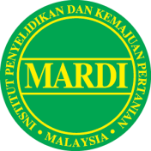 INSTITUT PENYELIDIKAN DAN KEMAJUAN PERTANIAN MALAYSIA(Malaysian Agricultural Research and Development Institute)MARDI sebuah Badan Berkanun di bawah Kementerian Pertanian dan Keterjaminan Makanan Malaysia mempelawa warganegara Malaysia berumur tidak kurang dari 18 tahun pada tarikh tutup iklan jawatan yang berkelayakan bagi mengisi kekosongan jawatan berikut:-CARA MEMOHON:Permohonan hendaklah dikemukakan dengan mengisi borang MDI.1 Pindaan 1/2013 dengan lengkap beserta dokumen-dokumen sokongan yang berkaitan. Semua permohonan hendaklah dikemukakan secara pos ke alamat seperti di bawah:PengarahPusat Pengkomersialan Teknologi & BisnesIbu Pejabat MARDIPersiaran MARDI-UPM43400, Serdang, Selangor.(u.p: Puan Norshafiza Binti Kamaludin)Permohonan yang lewat diterima dan tidak mematuhi syarat yang ditetapkan tidak akan dipertimbangkan. Hanya calon yang layak selepas sesi tapisan sahaja yang akan dipanggil untuk temuduga dan permohonan yang tidak menerima sebarang jawapan selepas 
enam (6) bulan dari tarikh tutup hendaklah menganggap permohonan mereka tidak berjaya. TARIKH TUTUP IKLAN: 4 MAC 2024 (ISNIN)Sebarang pertanyaan boleh menghubungi talian 03-03-8953 6909JAWATAN  :PEMBANTU AWAMGred Jawatan:Setara dengan Pembantu Awam Gred H11Taraf Jawatan:Contract for Service (CFS)Pusat Tanggungjawab:Pusat Pengkomersialan Teknologi & BisnesPenempatan:Program Pengeluaran Biji Benih, Bahan Tanaman & Ternakan(CB3), Serdang SelangorGaji:RM1,500.00 (berkuatkuasa mulai 1 Mac 2024 dan dibayar secara pukal)Tempoh Perkhidmatan:1 tahunSyarat Lantikan:Calon bagi lantikan hendaklah memiliki kelayakan seperti berikut:Pentaksiran Tingkatan Tiga/Penilaian Menengah Rendah atau kelayakan yang diiktiraf setaraf dengannya oleh Kerajaan.Syarat Kelayakan Bahasa Melayu:Calon bagi lantikan hendaklah memiliki Kepujian (sekurang-kurangnya Gred C) dalam subjek Bahasa Melayu pada peringkat Pentaksiran Tingkatan Tiga/Penilaian Menengah Rendah.Bidang Tugas:Membantu Melaksana Aktiviti Penyediaan Produk Bagi Pembangunan Platform Pengkomersialan Di Atas Talian.Membantu Melaksana Aktiviti Promosi Dan Jualan Secara Atas TalianMemastikan Produk Berada Dalam Keadaan Yang BaikMengendalikan Jualan Harian & Penyerahan Wang Hasil Jualan Memastikan Kebersihan & Keceriaan Kawasan Nurseri Jualan Dan Keseluruhan Bangunan Bbshoppe.Membantu Melayan Tetamu Dan Menerima Pelawat Dari Dalam Dan Luar MARDIMembantu Aktiviti Pindahan Pokok Dan Kemasan Stor